Unit 3Forensic Psychology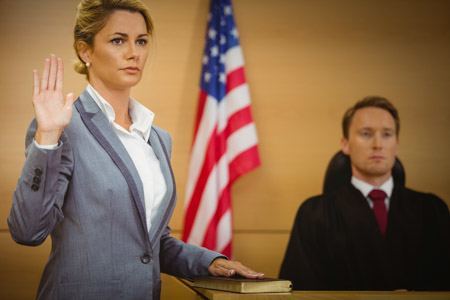 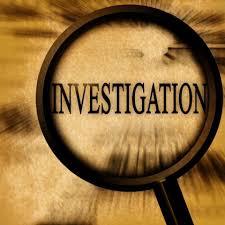 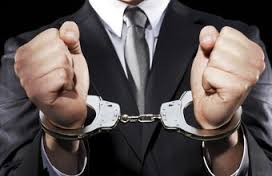 Problems in defining crime. Ways of measuring crime, including official statistics, victim surveys and offender surveys.Offender profiling:The top-down approach, including organised and disorganised types of offenderThe bottom-up approach including investigative Psychology; geographical profiling.Biological explanations of offending behaviour: An historical approach (atavistic form)Genetics and neural explanations.Psychological explanations of offending behaviour: Eysenck’s theory of the criminal personalityCognitive explanations - level of moral reasoning and cognitive distortions, including hostile attribution bias and minimalisation.Differential association theoryPsychodynamic explanations.Dealing with offending behaviour: The aims of custodial sentencing and the psychological effects of custodial sentencingRecidivismBehaviour modification in custody Anger management Restorative justice programmes.Problems in defining crime The problem with this definition is that laws are often subject to change and what counts as a crime varies from culture to culture as well as over time.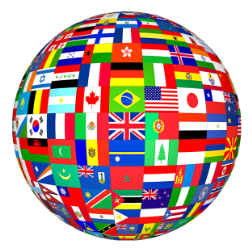 Cultural issues in defining crime: Definitions of crime vary cross-culturally, meaning what is considered a crime in one culture may not be judged as such in another.Examples: The laws on marriage: In the UK having more than one wife is the crime of bigamy however it is not a crime in cultures where polygamy is practiced (having multiple partners). In 2014, forced marriage was made illegal in the UK, yet this is still practised in some cultures. 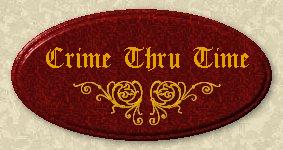 Historical issues in defining crime:     What constitutes a crime also varies historically. The legal system changes its laws over time therefore some acts that would have been previously deemed to be a crime by the legal system is no longer illegal through a change in the law.Examples: A parent’s right to smack their child was outlawed in 2004 with the introduction of the Children’s Act. Homosexuality was considered a crime in this country until 1967. This shows how some behaviours are judged to be criminal may be historically and culturally specific. There are many African and Asian cultures where homosexuality is still classed as illegal. Issues with circumstance in defining crimeThere are circumstances in which the legal system can make allowances to take the situation and circumstance into account. Within the legal system there are two core elements that should be present for it to constitute a guilty act, or crime: Actus reus and Mens rea. Actus reus essentially means that the crime should be a voluntary act, meaning the person is in control of their behaviour. Mens rea is the intention to do the crime, meaning the person who has committed the guilty act (actus reus) must also have intent to qualify it fully as a criminal act. Imagine, for example, a young woman goes to a nightclub and because of strobe lighting suffers an epileptic seizure. During the fit she thrashes around and hits someone trying to help her. It could be argued that she has assaulted the person but it is extremely unlikely a court would convict her in that circumstance. She was not in control (no actus reus) and did not mean to do it (no mens reas). Therefore it could be argued that it is not a crime.Notes:Ways of measuring crimeThe Office of National Statistics (ONS) show figures every quarter on crime levels and trends for England and Wales based primarily on two sets of statistics: the Crime Survey for England and Wales (CSEW) and police recorded crime data. 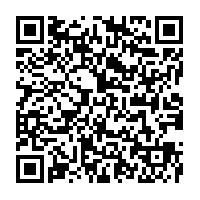 We are going to consider these two sets of statistics separately - police recorded crime data will be covered under ‘official statistics’ and the CSEW will be covered under ‘victim surveys’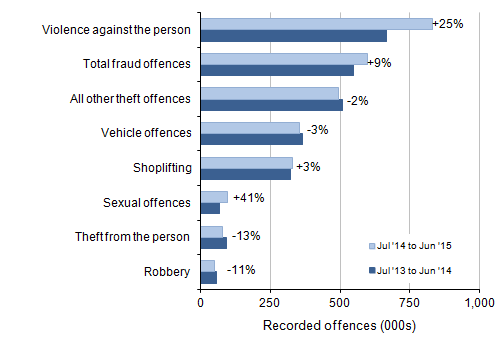 Official statisticsOfficial statistics are government records of the total number of crimes reported to police and recorded in the official figures. These are a useful ‘snapshot’ of the number of crimes occurring across the country and in specific regions. This allows the government to develop crime prevention strategies and policing initiatives, as well as direct resources to those areas most in need.Notes:Evaluation of official statistics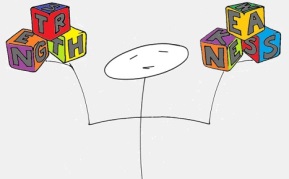 Victim surveys Victim surveys record people’s experience of crime over a specific period. 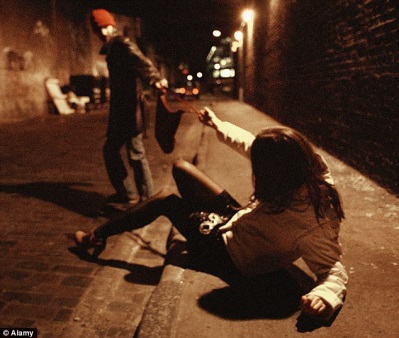 The Crime Survey for England and Wales (CSEW) has been conducted every year since 1982 and asks people to document crimes they have been a victim of in the last 12 months. In order to compile the figures, a representative sample of addresses in England and Wales (for the 2015/16 survey this will be 50,000 households) are selected to take part in the survey. In 2009, a separate survey was introduced to record the experiences of younger people aged 10-15, and the complete results (from both surveys) are published annually.Notes:Evaluation of victim surveysOffender surveysOffender surveys involve individuals volunteering details of the number and types of crimes they have committed. These tend to target groups of likely offenders based on ‘risk’ factors such as previous convictions, age range, social backgrounds, etc. The Offender Crime and Justice Survey (OCJS), which ran from 2003-2006, was the first national self-report survey of its kind in England and Wales. As well as measuring self-reported offending, the OCJS looked at indicators of repeat offending, trends in prevalence of offending, drug and alcohol use, the role of co-offenders and the relationship between perpetrators and victims.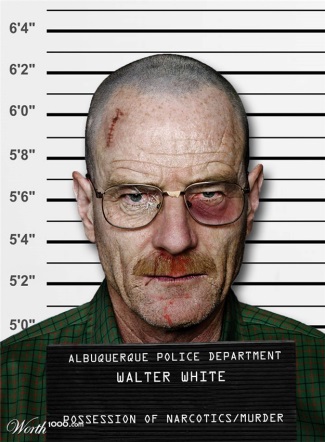 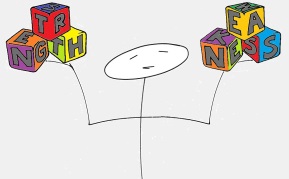 Evaluation of offender surveys Notes:Offender profiling Offender profiling is based on the idea that the characteristics of an offender can be deduced from the characteristics of the offence and the particulars of the crime scene.The main aim of offender profiling is to narrow the field of enquiry and the list of likely suspects. Methods vary, but the compiling of a profile will usually involve careful scrutiny of the crime scene and analysis of the evidence (including witness reports) in order to generate hypotheses about the probable characteristics of the offender (their age, background, occupation, etc)There are two main types of offender profiling: Top-down approach and Bottom-up approach.Top-down approach (also known as Top-down typology)The top-down approach to offender profiling originated in the United States as a result of work carried out by the FBI in the 1970’s. More specifically, the FBI’s Behavioural Science Unit drew upon data gathered from in-depth interviews with 36 sexually motivated serial killers including Ted Bundy and Charles Manson.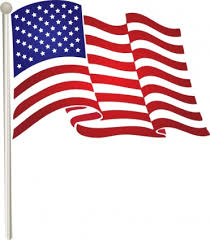 Profilers who use this method will match what is known about the crime and the offender to a pre-existing template that the FBI developed using the data they gathered from the interviews they conducted. Murderers or rapists are classified in one of two categories (organised or disorganised) on the basis of the evidence, and this classification informs the subsequent police investigation.Organised and disorganised types of offenderThe distinction between organised and disorganised offenders is based on the idea that serious offenders have a particular way of 'working' (this is referred to as modus operandi – MO) and that these generally correlate with a particular set of social and psychological characteristics that relate to the individual.  See table on the next page.Notes:Constructing a profile:There are four main stages in the construction of an FBI profile: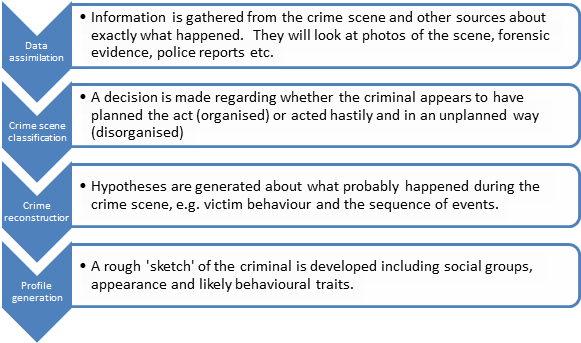 Notes: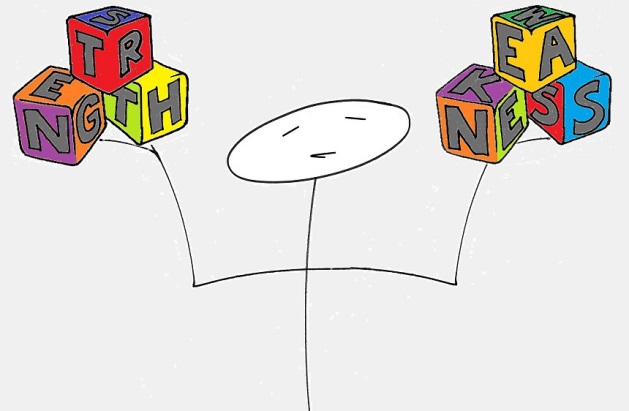 Evaluation of the Top-down approachNotes:Bottom-up approach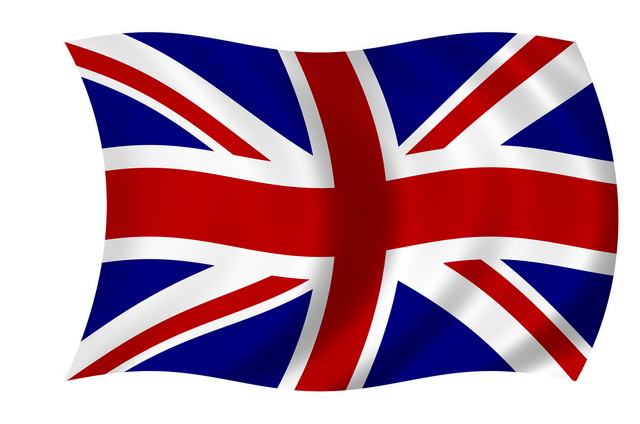 The aim of the Bottom-up approach is to generate a picture of the offender (e.g. likely characteristics, routine behaviour and social background) through systematic analysis of evidence at the crime scene. Unlike the American Top-down approach, the British model does not begin with fixed typologies. Instead, the profile is 'data driven' and emerges as the investigator engages in deeper and more rigorous scrutiny of the details of the offence. Bottom-up profiling is also much more grounded in psychological theory than the Top-down approach.It makes use of ‘smallest space analysis’ which is a computer program that identifies correlations across patterns of behaviour.	A key psychologist in the Bottom-up approach is David Canter.Investigative PsychologyInvestigative psychology attempts to apply statistical procedures, alongside psychological theory, to the analysis of crime scene evidence. The aim is to establish patterns of behaviour that are likely to occur or co-occur across crime scenes. This is in order to develop a statistical 'database' which then acts as a baseline for comparison. Specific details of an offence, or related offences, can then be matched against this database to reveal important details about the offender, their personal history, family background, etc. This may also determine whether a series of offences are linked in that 	they are likely to have been committed by the same person.Central to this approach is the concept of interpersonal coherence – that the way an offender behaves at the scene, including how they 'interact' with the victim, may reflect their behaviour in more everyday situations. For example, an aggressive person is more likely to commit an aggressive crime.The significance of time and place is also a key variable and, as in geographic profiling below, may indicate where the offender is living.Finally, forensic awareness describes those individuals who have been the subject of police interrogation before; their behaviour may denote how mindful they are of 'covering their tracks'.Notes:Geographic profiling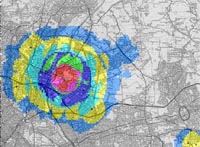 This technique uses information to do with the location of linked crime scenes to make inferences about the likely home or operational base of an offender. It can also be used in conjunction with psychological theory to create hypotheses about how the offender is thinking as well as their modus operandi. The assumption is that serial offenders will  restrict their 'work' to geographical areas they are familiar with, and so understanding the spatial pattern of their behaviour provides investigators with a 'centre of gravity' which is likely to include the offender's base (often in the middle of the spatial pattern). It may also help investigators make educated guesses about where the offender is likely to strike next -called the 'jeopardy surface'. Canter's circle theory (Canter and Larkin, 1993) proposed two models of offender behaviour:The marauder – who operates in close proximity to their home base.The commuter – who is likely to have travelled a distance away from their usual residence.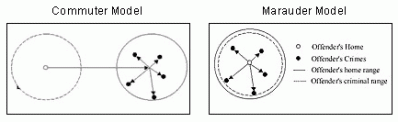 Crucially, though, the pattern of offending is likely to form a circle around their usual residence, and this becomes more apparent the more offences there are. Such spatial decision making can offer the investigative team important insight into the nature of the offence, i.e. whether it was planned or opportunistic, as well as revealing other important  factors about the offender, such as their 'mental maps'(*), mode of transport, employment status, approximate age, etc.(*) Mental maps are people’s internal representations of the external world and are unique to each individual.Notes Evaluation of the Bottom-up approach 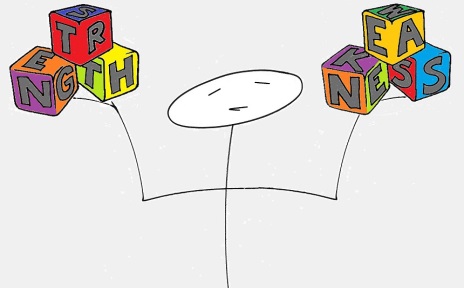 Notes Biological explanations of offending behaviourAn historical approach (atavistic form)Atavistic form was an early biological explanation for criminal behaviour which was proposed by Cesare Lombroso in 1870's. Although his theory is no longer seen as credible, Lombroso's work has been credited for moving criminology into a more rigorous and scientific realm and his ideas may well have laid the foundation for the modern offender profiling techniques that were to follow.Lombroso suggested that criminals were 'genetic throwbacks' – a primitive sub-species who were biologically different from non-criminals. Offenders were seen by Lombroso as lacking evolutionary development, their savage and untamed nature meant that they would find it impossible to adjust to the demands of a civilised society and would inevitably turn to crime. Therefore he argued that criminals were not to blame for their activities as their behaviour was determined by their physiology.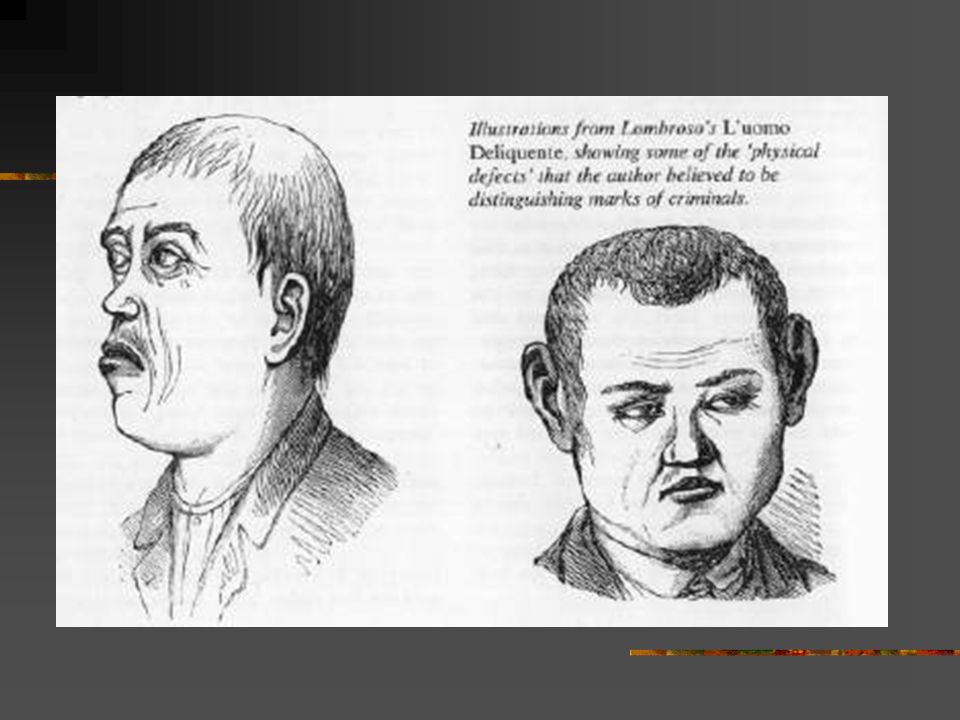 His work centred on the idea that criminals had distinguishing physical features which originated from a more primitive stage of development. These biologically determined 'atavistic' characteristics, mainly features of the face and head made criminals physically different to non-criminals.The atavistic form included a narrow sloping brow, a strong prominent jaw, high cheekbones and facial asymmetry. Other physical features included dark skin and the existence of extra toes, nipples or fingers.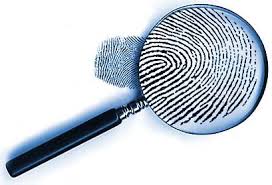 Lombroso's researchLombroso examined the facial and cranial features of Italian convicts, both living (3839) and dead (383), and concluded that 40% of criminal acts could be accounted for by atavistic characteristics.  Notes 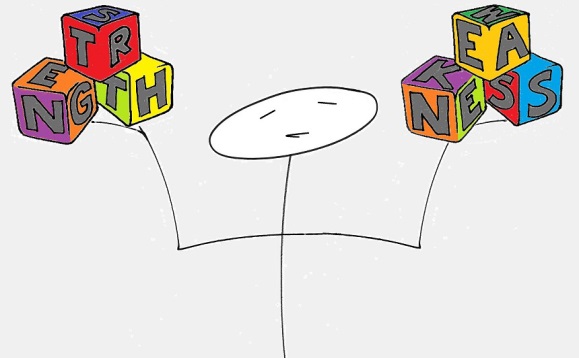 Evaluation of the atavistic form Notes Genetics and neural explanationsGenetic explanations for crime suggest that would-be offenders inherit a gene, or combination of genes, that predispose them to commit crime.Twin studies:Twin studies seem to suggest genes play a role in offending behavour. E.G:Christiansen (1977) used a sample of 3,586 twin pairs and found a concordance rate of 33% for MZ twins and 12% for DZ twins.Raine (1993) reviewed 13 twin studies and found an overall concordance rate of 52% for MZ twins and 21% for DZ twins.Candidate genes:Genetic analysis of just under 900 offenders by Tihonen et al (2014) revealed abnormalities on two genes that may be associated with violent crime – the MAOA gene (this has been linked to aggressive behaviour) and CDH13  (this has been linked to substance misuse and attention deficit disorder). Within the Finnish sample, individuals with this high risk combination were 13 times more likely to have had a history of violent behaviour. However, this research is in it's infancy and has, so far, not been replicated.Neural explanations suggest there may be neural differences in the brains of criminals and non-criminals.Much of the evidence in this area has invesigated individuals diagnosed with anti-social personality disorder (formerly known as psychopathy) – APD. APD is associated with reduced emotional responses and a lack of empathy. It is a condition that characterises many convicted criminals.Prefrontal cortex and other areas of the brain:The prefrontal cortex and the limbic system are areas of the brain that regulate emotional behaviour.Adrian Raine (1997) investigated whether there was any difference in the brain activity of murderers and non-murderers. The sample was 41 violent murderers and 41 non-violent murders. Using PET scanning techniques, Raine found differences in brain activity in the prefrontal cortex and areas of the limbic system including the amygdala. As these areas regulate emotions it is suggested that they could be linked to aggressive/violent behaviour.Biochemistry:Serotonin regulates mood and impulse control. This means that in low levels it could be implicated in criminal behaviour as there will be more impulsivity.Davidson et al (2000) found that violent criminals had markedly lower levels of serotonin to non-violent criminals.Notes Evaluation of genetic and neural explanations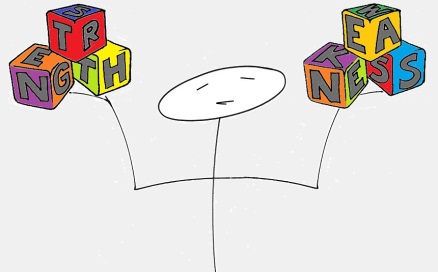 Notes Psychological explanations of offending behaviourEysenck’s theory of the criminal personalityEysenck's theory (1963) is actually a general theory of personality however it has subsequently been applied to offending behaviour.It suggests that all personalities are made up of certain traits (characteristics) and the extent to which you have those traits determines your personality. Eysenck initially proposed that there were two personality traits that existed along dimensions: Extroversion (E) & Neuroticism (N).He later added a third personality trait: Psychoticism (P).Extroversion  (high) <-------------------------------------> Low (aka Introversion)         Neuroticism (high) <-----------------------------------------> Low (aka Stable)              Psychoticism <---------------------------------> Low            Extroversion – An extravert is sociable, impulsive, expressive and risk taking. At the other end of the continuum, an introvert acts in the opposite way being happy in their own company and more cautious.Neuroticism – an individual who scores high on the neuroticism scale will exhibit such behaviours such as nervousness, anxiety and obsessiveness. The opposite end of the spectrum is described as 'stable' and they would have a calm demeanour and a more carefree attitude.Psychoticism – someone who measure high on this scale would be insensitive, unemotional and lack a conscience.This dimension, according to Eysenck was different to the other two as he believed most people would gain a low score on psychoticism whereas most people would fall in the middle of the E & N spectrum.Biological basis to the theory:			(What psychological debate would this link to?).Although Eysenck's theory of criminal personality is psychological he does argue that all personality types - including the criminal personality - have an innate, biological basis . Therefore we have a predisposition to inherit certain traits, some of which could make it more likely for an individual to develop a criminal personality.(continues on next page)Notes 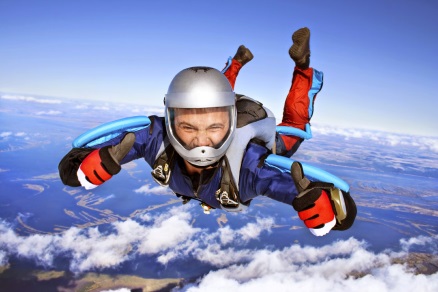 Biological basis for;Extroversion: Due to low levels of arousal in the brain. Extraverts seek excitement and stimulation from the environment and are more likely to engage in risk-taking behaviour. Neuroticism: Due to the ANS, some people react swiftly and strongly to stress physiologically. Eysenck argued that those who are high in neuroticism would react quickly and to a greater degree. Their general instability means their behaviour is difficult to predict.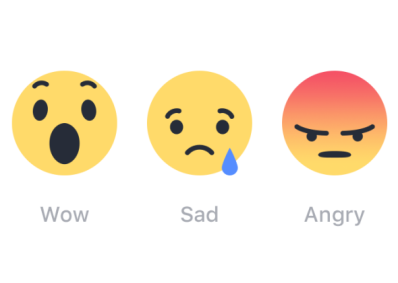 Eysenck's Personality Questionnaire (EPQ)(This is also referred to as Eysenck's Personality Inventory or EPI)This measures where an individual is along the E, N & P dimensions to determine their personality type. Below are some examples for items measuring each personality trait:Do you like to talk a lot? (E)      				 Are you rather lively (E)Do you worry about things that might happen (N) 	Are your feelings rather easily hurt? (N)Do you seem to get into a lot of fights (P) 	Would you enjoy practical jokes that could sometimes really hurt people (P)			Eysenck's theory applied to criminal behaviour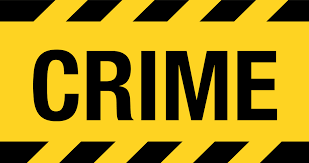 He suggested individuals who measure high on each trait are more likely to commit crime, but for different reasons.High extraverts are sensation seekers and for that reason the 'thrill' of committing a crime 	might draw them to offending behaviour.High neurotics experience high levels of emotion, meaning they are more likely to commit 	a crime in an emotionally charged situation.Individuals scoring high on the psychoticism scale are more likely to commit crime as they 	are aggressive and lack conscience – meaning they will be less holding them back and 	concern for others will not prevent them from committing the crime.Notes Evaluation of Eysenck's criminal personality theory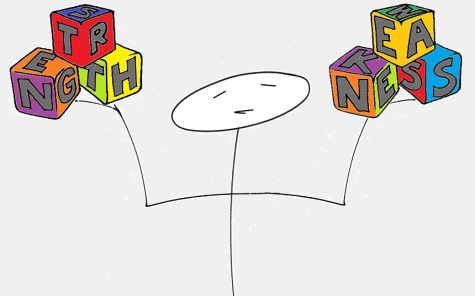 NotesCognitive explanations of offending behaviour.We will consider two cognitive explanations of offending behaviour here.Level of moral reasoning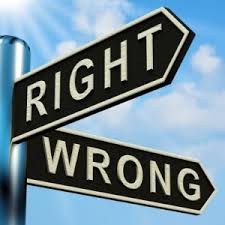 Kohlberg proposed a stage theory of moral development (see below) in which some individuals do not progress past certain levels. The higher the stage the more sophisticated the moral reasoning. He based his theory on people's responses to a series of moral dilemmas, such as the Heinz dilemma.Kohlberg claims that crimes may be committed by individuals who have a lower level of moral reasoning than non-criminals.Notes Many studies have suggested that criminals tend to show a lower level of moral reasoning than non-criminals. Kohlberg et al (1973), using his moral dilemma technique, found that a group of violent youths were significantly lower in their moral development than non-violent youths – even after controlling for social background.Criminal offenders are more likely to be classified at the pre-conventional level of Kohlberg's model whereas non-criminals have generally progressed to the conventional level and beyond.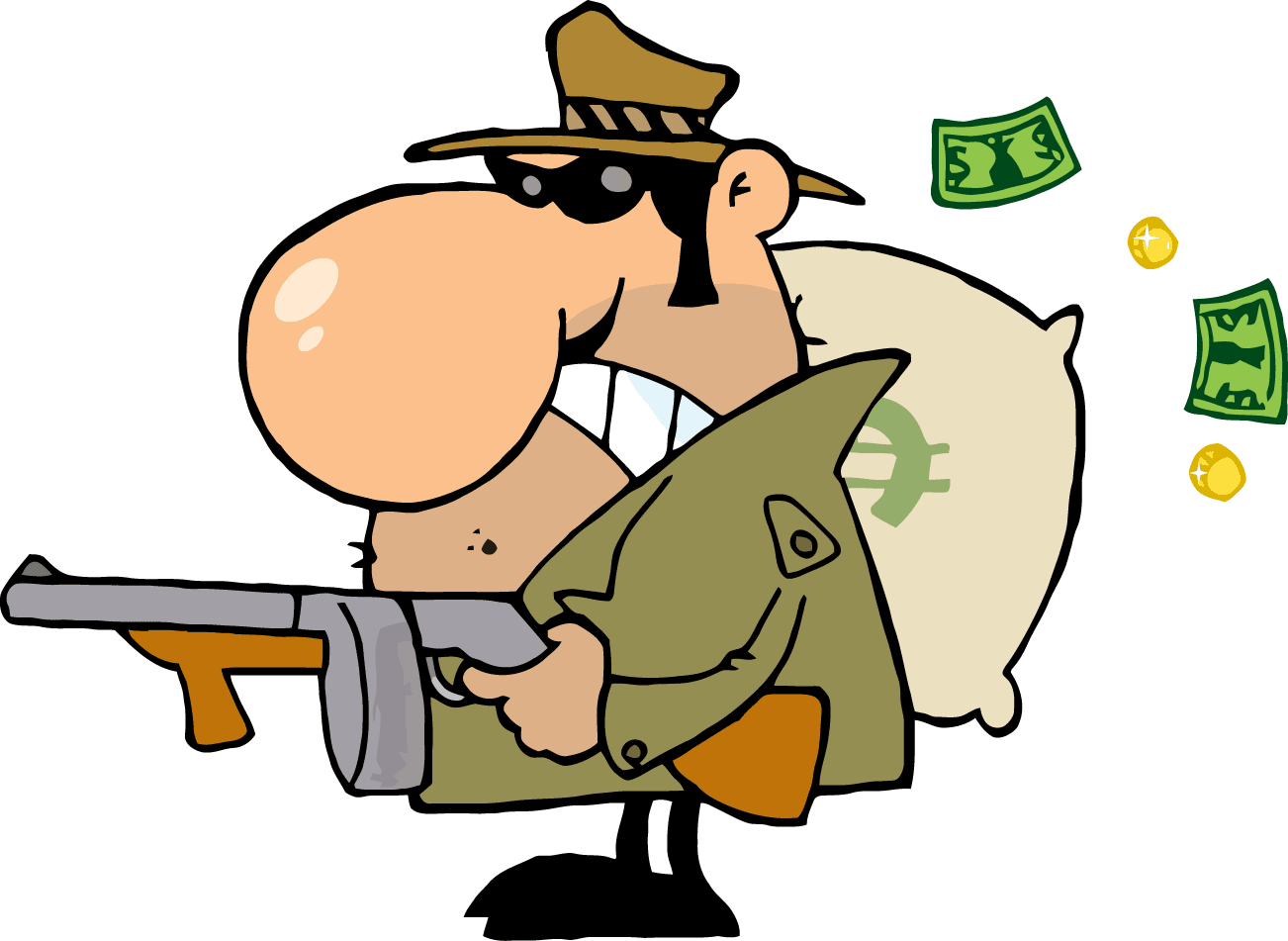 The preconventional level is characterised by a need to avoid punishment and gain rewards, and is associated with less mature, childlike reasoning. Therefore adults and adolescents who reason at this level may commit crime if they can 'get away with it' or gain rewards in the form of money, possessions, respect, etc. 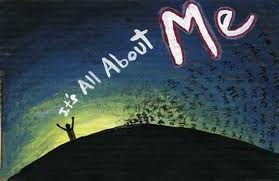 Chandler (1973) supports this assumption as findings suggest that offender's are more egocentric (self-centred) and display poorer social perspective-taking skills (viewing a situation from another's point of view) than non-offender peers. 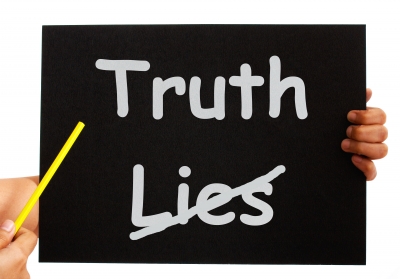 Individuals who reason at the higher levels tend to sympathise more with the rights of others and exhibit more conventional behaviours such as honesty, generosity and non-violence.Notes 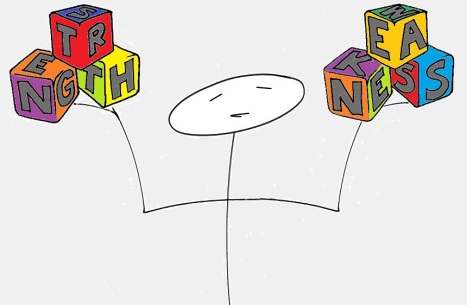 Evaluation of Kohlber’s level of moral processing theoryNotes Cognitive distortions  (hostile attribution bias and minimalisation)This suggests that criminal behaviour is the result of faulty information processing in the minds of offenders. Cognitive distortions are errors or biases in people's information processing system characterised by faulty thinking. This has been linked to the way in which criminals interpret other people's behaviour and justify their own actions.Hostile attribution bias:Refers to the tendency to misinterpret the actions of others (e.g. assuming others are being confrontational when they are not) therefore 'blame' for offending behaviour is placed onto external factors such as other people's actions. Research suggests that there is a relationship between hostile attribution bias and aggression/violence. This may be because offenders misread non-aggressive cues (such as 'being looked at') and this may trigger a disproportionate, often violent, response.Schonenberg & Justye (2014) presented 55 violent offenders with images of emotionally ambiguous facial expressions. When compared with a matched control group of non-aggressive participants, the violent offenders were significantly more likely to perceive the images as angry and hostile.Evaluation of hostile attribution bias: Notes Minimalisation:This refers to an offender downplaying or denying the seriousness of the offence committed. This can include downplaying the effects of the crime, rationalising why they have committed the crime or trivialising the acts they committed.	For example, burglars may describe themselves as 'doing a job' or 'supporting my family' as 	a way of minimising the seriousness of their offences.Studies suggest that individuals who commit sexual offences are particularly prone to minimalisation. For example Barbaree (1991) found among 26 convicted rapists, 54% denied they had committed an offence at all and a further 40% minimised the harm they had caused to the victim.Similarly, Hasmall (1991) reported 35% of a sample of child molesters argued that the crime they had committed was non-sexual ('they were just being affectionate') and 36% stated the victim had consented.Evaluation of minimalisation NotesSutherland's Differential association theory (DAT)Sutherland (1939) proposed that, much like other behaviours, criminal behaviour is learnt. The theory suggests that an individual learns the values, attitudes, motives and techniques for criminal behaviour through associations and interactions with significant others e.g. family and peer groups.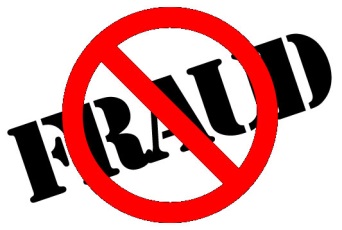 Individuals are exposed to the values and attitudes towards the law when interacting with significant others. Some of these values will be pro-crime and some will be anti-crime. According to Sutherland, if an individual is exposed to more pro-crime values and attitudes than anti-crime they will go on to offend. 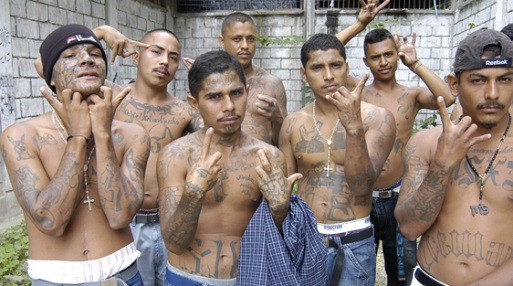 This theory suggests that it is possible to predict how likely it is that an individual will commit a crime if we have knowledge of the frequency, intensity and duration of which they have been exposed to deviant and non-deviant norms and values.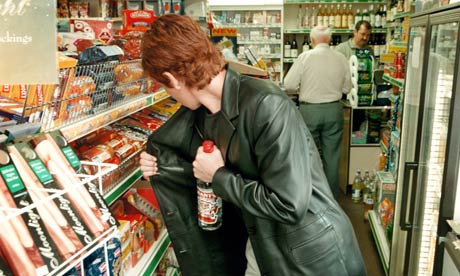 In addition to learning values, attitudes and motives of criminal behaviour, Sutherland also suggested that an individual could also learn techniques used to commit a crime. For example, learning how to break into a car or how to shoplift.Notes Evaluation of the differential association theory (DAT) Notes Psychodynamic explanationsThe SuperegoThe superego is the morality principle and acts as an individual's conscience. A healthy superego is like a kind but firm internal parent; it has rules but is also forgiving of transgressions. An individual with a healthy superego will feel guilt for behaving badly meaning they are unlikely to act in a way that would affect others in an adverse way.  Blackburn (1993) argued that if an individual's superego is somehow deficient or inadequate then their conscience has not developed properly therefore they are more likely to commit criminal behaviour. Three types of inadequate superego have been proposed:Notes Evaluation of the inadequate superego explanationNotes Bowlbys' Maternal Deprivation TheoryNOTE: You have already studied Bowlbys' Maternal Deprivation Theory in year one so this section is going to focus solely on the application of Bowlby' theory to explain criminal behaviour and the evaluation points relevant to this as an explanation of crime. Refer back to the Attachment pack for a full outline of the theory and Bowlby's '44 juvenile thieves' study.Bowlby's theory in relation to crime:Bowlby suggested that failing to establish a maternal bond could lead to a number of damaging and irreversible consequences in later life; one of these is the development of the personality type known as affectionless psychopathy. Affectionless psychopathy is characterised by a lack of guilt, empathy and feelings for others. These maternally deprived individuals are likely to engage in delinquent/criminal behaviour. Bowlby's '44 juvenile thieves' study also demonstrates this explanation of crime.Evaluation of Bowlbys' Maternal Deprivation Theory as an explanation of offending behaviourNotesDealing with offending behaviour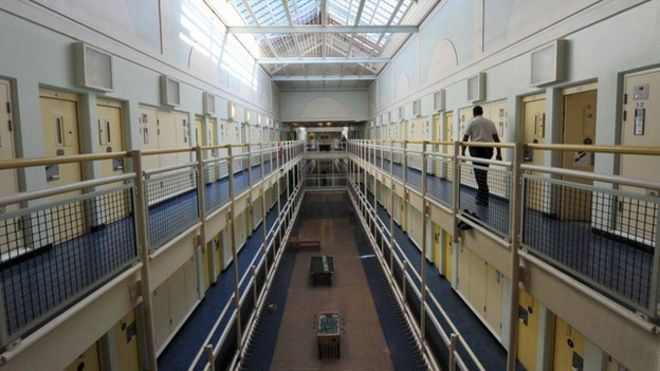 The aims of custodial sentencingCustodial sentencing involves a convicted offender spending time in prison or another closed institution such as a young offender's institute or a psychiatric hospital. There are four main reasons for doing this:Deterrence:The unpleasant experience is designed to discourage the individual from engaging in criminal behaviour. Deterrence works on two levels: general deterrence - aims to send a broad message to society that criminal behaviour will not be tolerated, and individual deterrence - aims to stop the individual from repeating the same (or other) crimes so as to avoid going back to prison. Deterrence is based on the behaviourist principles of conditioning – behaviour that is punished is less likely to be repeated.Incapacitation:The offender is taken out of society to prevent them from reoffending as a means of protecting the public. Putting offenders such as violent offenders or sex offenders into prison means they no longer pose a threat to society.Retribution:This is the notion that offenders should pay for their actions. Putting them in prison means that they are suffering the consequences of their criminal behaviour which ultimately is the loss of their freedom.Rehabilitation: In order to reduce the chance of reoffending prison should provide opportunities to develop skills and training or to access treatment programmes for problems such as drug addiction, as well as give the offender a chance to reflect on their offending behaviour. Offenders should leave prison better adjusted and ready to be effective members of society.Notes Evaluation – is custodial sentencing effective? Notes The psychological effects of custodial sentencingResearch has revealed several psychological effects associated with serving time in prison:Stress and depression – Suicide rates are considerably higher in prison than in the general population, as are incidents of self-mutilation and self-harm. Furthermore, the risk of suicide is greater in the first 30 days suggesting that adjusting to prison life is evidently too psychologically distressing for some inmates (Crighton & Towl, 2008). The stress of the prison experience also increases the risk of psychological disturbance following release.Institutionalism – Inmates may have become so used to the norms and routines of the prison that they are no longer able to function in the outside world. This may be because institutionalisation can lead to a lack of autonomy, conformity to roles and a culture of dependency.Prisonisation – This refers to the way in which prisoners are socialised into adopting an 'inmate code'. Behaviour that may be considered unacceptable in the outside world may be encouraged and rewarded inside the walls of the institution.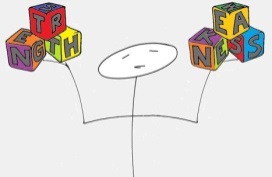 Evaluation of the psychological effects of custodial sentencingNotesRecidivismThis refers to reoffending. Statistics on reoffending rates for England and Wales produced by the Ministry of Justice for January – December 2014 show that 45.5% of adults reoffended within a year of release, this increased to 60% for those who were serving sentences less than 12 months. Also, 69% of juvenile offenders reoffended within one year of release. Although statistics vary according to the type of offence committed, the UK and the US have some of the highest rates of recidivism in the world.Possible reasons for high recidivism rates:Discussion of recidivism (evaluation)Figures for recidivism are based on proven crimes that have been put through the court systems. The figure is likely to be higher as some reoffences will go undetected or will never reach court. Therefore, although rates are thought to be high, the numbers are inaccurate and will probably be greater.Recidivism rates may be due to the 'outside world' rather than the prison so until societal problems such as poverty and lack of support for mental health are addressed, it is likely recidivism will remain high. There is a significant lack of research into how these factors effect recidivism as most research is centred on the prison rather than the post-release environment. Therefore in order to truly understand why inmates go on to reoffend and how this can be prevented, more emphasis must be placed on investigating post-release factors.Notes Behaviour modification in custodyBehaviour modification is based on behaviourist principles of operant conditioning and is made possible in prisons through the use of a token economy system which is managed and co-ordinated by the prison staff.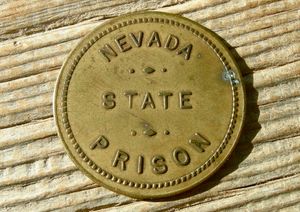 Token economy aims to reinforce desirable behaviour in offenders with a token that can be exchanged for some kind of reward. The reward is the primary reinforcer and the token acts as a secondary reinforcer. This is because the token's value comes from their association with the reward (primary reinforcer).Examples of desirable behaviours in a prison could include – avoiding conflict, following prison rules, keeping one's cell orderly, etc. Prisoners are given a token each time they perform a desirable behaviour.Examples of rewards could include – a phone call to a loved one, time in the gym or exercise yard, extra cigarettes or food.How the programme is developed and managed:Desirable behaviours are identified (e.g. avoiding confrontation), broken down into small steps (called increments) and a baseline measure is established. The behaviours to be reinforced are decided upon and all those who come into contact with the inmates must follow the same regime.The whole programme can be overseen by prison officials who are able to monitor the programme's effectiveness across the whole prison as well as on the behaviour of individual offenders.Behaviours and rewards are made clear to the prisoners before the programme is implemented and it is also emphasised that undesirable behaviours such as non-compliance, violence could result in tokens, and their associated rewards being withheld or removed (punishment).NotesEvaluation of behaviour modification in custodyNotesAnger management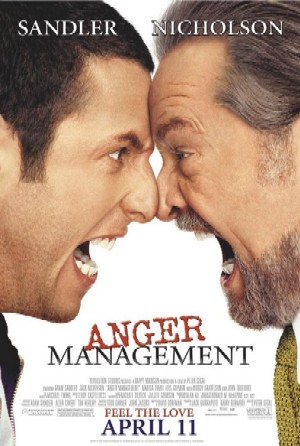 The aim of anger management is not to prevent anger but to recognise it and manage it.It has been suggested that cognitive factors trigger the emotional arousal which generally precedes aggressive acts therefore anger management programmes consist of the individual being taught how to recognise when they are getting angry/losing control and then they are encouraged to develop techniques which bring about conflict resolution without the need for violence. Anger management is a form of CBT.Three stages in anger management:Cognitive preparation – With the help of an anger management therapist, the offender reflects on past 	experience and considers typical patterns of their anger. The offender learns to identify those situations which act 	as a trigger to anger and, if the way in which the offender interprets the event is irrational, the therapists role is to 	make this clear. For example, the offender may perceive someone looking at them or their partner as an act of 	confrontation so by redefining the situation as non-threatening, the therapist is attempting to break what may 	well be an automatic response for the offender.Skills acquisition – Offenders are introduced to a range of techniques and skills to help them deal with anger- 	provoking situations more rationally and effectively. Cognitive, behavioural and physiological techniques are used 	e.g. positive self-talk to encourage calmness (cognitive), assertiveness training in how to communicate more 	effectively (behavioural) and methods of relaxation and/or meditation (physiological). Physiological techniques 	help to promote the idea that it is possible to control their emotions.Application practice – Offenders are given the opportunity to practice their skills and techniques using role play 	within a carefully controlled environment. It is likely to involve the offender and therapist re-enacting scenarios 	from the offenders past which have involved escalated feelings of anger and acts of violence. This requires a 	certain amount of commitment from the offender as they must see the scenarios as real.NotesEvaluation of anger managementNotesRestorative justice programmes.An overview:Restorative justice programmes switch the emphasis from the needs of the state (to enforce the law and punish) to the needs of the victim or victims (to come to terms with the crime and move on). It typically involves offenders coming face-to-face with the victim or victims.Restorative justice programmes can function as an alternative to custodial sentencing (especially if the offender is young), as an 'add-on' to community service or in addition to a custodial sentence.The restorative justice process:Restorative justice programmes can be quite diverse but they do share some key features:Focus on acceptance of responsibility and positive change for people who harm 	others; less emphasis on punishment.Active rather than passive involvement of all parties in the process wherever 	possible.Focus on positive outcomes for survivors and those who have engaged in 	wrongdoing.Restorative justice requires both the offender and the survivor (the term 'victim' is avoided) to want to be involved. If they are both happy to be involved, a supervised meeting between them is organised – attended by a trained mediator – in which the survivor is given the opportunity to confront the offender and explain how the incident affected them. Similarly, the offender is able to see the consequences of their actions, including the emotional distress it caused. This is seen as an important part of the rehabilitation process.Not all restorative justice programmes are face-to-face for example, the offender repairing damaged property themselves.NotesEvaluation of restorative justice programmesNotesNot all crimes includedIt is important to note that police recorded crime figures only relate to notable offences, crimes that could possibly be tried by a jury, and exclude less serious (non-notifiable) offences such as parking fines (usually dealt with in magistrates courts). Therefore they do not represent all crimes that have been committed. Underestimate the true extent of crimeIt is suggested that many crimes go unreported by victims or unrecorded by police therefore the official figures may not give an accurate account of crime rates. Criminologists refer to these unreported figures as the ‘dark figure’ of crime. Crimes may not appear in the official statistics for many reasons - crimes may not be reported because of mistrust of the police or because the victim fears reprisal (revenge); they may not be recorded due to variations in police recording rules. Evidence criticising the use of official statistics:Farrington and Dowds (1985) found that police in Nottinghamshire were more likely than other regions to record thefts of under £10 and this explained an apparent ‘spike’ of thefts in this area. This suggests that policing priorities may distort official figures.More recently, based on an audit of a large sample of records, HMIC (Her Majesty's Inspectorate of Constabulary) concluded that, across England and Wales as a whole an estimated one in five offences (19%) that should have been recorded as crimes were not. The greatest levels of under-recording were seen for violence against the person offences (33%) and sexual offences (26%), however there was considerable variation in the level of under-recording across the different offence types investigated (for example, burglary; 11%) (ONS, 2014)Validity of surveysThere are issues with the use of self-report measures for example some people are reluctant to report crime, may forget they have been a victim of a minor crime or may lie. This ultimately means that much of the crime goes unreported. Temporal validityVictim surveys are updated annually to keep up-to-date of trends and the emergence of new crimes (usually connected to new technology such as online fraud). This means that it attempts to include all possible crimes, even relatively new ones.Validity of surveysThe issues with self-report measures are also a problem for offender surveys, offenders may want to conceal some for the more serious crimes they have committed or even exaggerate the number of crimes they have committed for reasons of bravado. Usefulness Asking offenders about the offences committed can give a good picture of the reasons behind their offending behaviour. This helps deployment of resources to areas which might prevent further crime such as alcohol dependence programmes. It also means that recidivism (re-offending) rates can be reduced.Organised offendersDisorganised offendersShows evidence of having planned the crime in advanceThe victim is deliberately targeted and will often reflect the fact that the killer or rapist has a 'type'.They maintain a high level of control during the crime and may operate with almost detached surgical precision.There is little evidence or clues left behind at the scene.They tend to be of above-average intelligence, in a skilled, professional occupation and are socially and sexually competent.They are usually married and may even have children.Shows little evidence of planning suggesting the offence may have been a spontaneous, spur of the moment act.The crime scene tends to reflect the impulsive nature of the attack – the body is usually still at the scene and there appears to have been very little control on the part of the offender.They tend to have a lower than average IQ, be in unskilled work or unemployed, and often have a history of sexual dysfunction and failed relationships.They tend to live alone and often relatively close to where the offence took place.Only applies to certain crimesThis method of profiling can only really be used in crimes of murder and rape. More common offences such as burglary do not lend themselves to profiling because the resulting crime reveals very little about the offender. This restricts it's applicability, unlike geographic profiling (part of the bottom-up approach) which looks at the pattern of crime rather than the crime type, making it more versatile. This means that it is a limited approach to identifying a criminal.Too simplisticHaving two categories of a criminal is very simplistic. It is likely that criminals do not fit neatly into either category, therefore making the prediction of their characteristics difficult. It is likely there will be more types, and the distinction is too restrictive. This ultimately affects the accuracy of the profiling system.Evaluation extra – The behaviours that describe each of the organised and disorganised 	types are not mutually exclusive, a variety of combinations could occur in any given 	murder scene. This has prompted other researchers to propose more detailed typological models e.g. Holmes (1989) suggests there are four types of serial killer: visionary, mission, hedonistic and power/control whereas Robert Keppel and Richard Walter (1999) focus 	more on the different motivations killers might have rather than trying to determine specific 'types'.Original sampleThe Top-down approach was developed using interviews with 36 sexually motivated murderers in the US. It could be argued that the sample is too small and unrepresentative to base the typology system to. Also, this classification system was constructed based on self-report data from convicted killers meaning there could be issues with the validity of the data gathered from the interviews.Lack of theoretical foundationThe Top-down approach could be seen as a more intuitive approach to offender profiling, it often relies on the expertise of the profiler which is problematic as this raises issues of subjectivity. There is also a lack of background evidence to suggest why it works. Therefore this method of profiling could be criticised in terms of its credibility as it can be considered less scientific than the Bottom-up approach.Scientific basisWith the aid of statistical analysis, investigators are able to use biographical, geographical and psychological data to produce a profile. This means Bottom-up profiling can be seen as more objective and scientific than the Top-down approach as it is more grounded in evidence and psychological theory, and less driven by speculation and hunches. This enhances the scientific credibility of offender profiling.Evidence supports investigative psychology  Canter and Heritage (1990) conducted a content analysis of 66 sexual assault cases. The data was examined using smallest-space analysis and several characteristics were identified as common in most cases such as the use of impersonal language and lack of reaction to the victim. These characteristics will occur in different patterns in different individuals. This can lead to an understanding of how an offender's behaviour may change over a series of offences or in establishing whether two or more offences were committed by the same person. This supports the usefulness of investigative psychology as it shows how statistical techniques can be applied.Evidence supports geographic profilingLundrigan and Canter (2001) collated information from 120 murder cases involving serial killers in the USA. Smallest space analysis revealed spatial consistency in the behaviour of the killers. The location of each body disposal site was in a different direction from the previous, creating a 'centre of gravity'; the offender's base was invariably located in the centre of the pattern. The effect was more noticable for offenders who travelled short distances (marauders). This supports Canter's claim that spatial information is a key factor in determining the base of an offender.Wider applicationThe Bottom-up approach can be applied to a wider range of offences in comparison to the Top-down approach. Techniques such as smallest space analysis and the principle of spatial consistency can be used in the investigation of crimes such as burglary and theft as well as more serious offences such as murder and rape.Mixed results for profilingDespite the successes that the Bottom-up approach to profiling has produced there has been some significant failures (e.g. Rachel Nickell case) and studies examining the effectiveness of offender profiling have shown mixed results. For example, Copson (1995) surveyed 48 police forces and found that the advice provided by the profiler was judged to be 'useful' in 83% of cases, but in only 3% did it lead to accurate identification of the offender.Contribution to criminologyLombroso shifted the emphasis in crime research away from a simple form of moral explanation (offenders judged as wicked and weak-minded) to a more scientific and credible view (evolutionary and genetic). Also, in trying to describe how particular types of people are likely to commit particular crimes, Lombroso's theory, could be seen as the beginning of criminal profiling. In this way he made a major contribution to the science of criminal psychology.Contradictory evidenceGoring (1913) conducted a comparison between 3000 criminals and 3000 non-criminals and concluded that there was no evidence that offenders are a distinct group with unusual faceial and cranial characteristics. This challenges Lombroso's theory that criminals have dinstinct physical characteristics.Methodological issues with Lombroso's researchLombroso did not compare his criminal sample with a non-criminal control group. Therefore it is possible that, had he done so, the significant differences in atavistic form that Lombroso reported may have disappeared. This significantly reduces the extent to which Lombroso's research supports his atavistic form theory.Issues with research investigating the brainSample sizes are often small as the target population (e.g. criminals and individuals with APD) are hard to access as well as scanning techniques can be costly and time-consuming. This effects the extent to which results can be generalised to the wider criminal population.Issue with causationAlthough brain scanning studies show differences in the brain activity of criminals and individuals with APD it is not possible to conclude that these abnormalities are caused by biological factors or by early abuse. This demonstrates the difficulties with explaining offending behaviour from a  purely neural and/or genetic viewpoint.Problems with twin studiesGenetic transmission can explain the higher concordance rate for MZ twins however it could be argued that the difference in concordance rates reflects differences in the environment and experiences of MZ and DZ twins. MZ twins may well be treated more similarly to each other than DZ twins (particularly as DZ twins can be of the opposite sex).Furthermore twin studies are an unusual sample, they may not represent the rest of the population. This means evidence gained on genetic influences may be difficult to generalise the the criminal and non-criminal populations.Support for the diathesis-stress model of crimeMednick et al (1984) found, from an investigation of 13,000 Danish adoptees, that when neither biological or adoptive parents had convictions, the percentage of adoptees that did was 13.5%. This figure rose to 20% when either of the biological parents had convictions and 24.5% when both adoptive and biological parents had convictions. This suggests that although genetic inheritance plays an important role in offending, environmental influence cannot be disregarded which supports the diathesis-stress model as an explanation for crime.Biological reductionismCriminality is complex, therefore explanations that reduce offending behaviour down to a genetic or neural level may be inappropriate and overly simplistic. Crime does appear to run in families but so does emotional instability, mental illness, social deprivation and poverty. This means it is difficult to separate the effects of genes and neural influences from other possible factors.Evidence supporting the theoryEysenck (1977) compared 2070 male prisoners' scores on the EPQ with 2422 male controls. Groups were subdivided into age groups, ranging from 16 – 69 years. On measures of psychoticism, extroversion and neuroticism – across all age groups – prisoners recorded higher scores than the control group. Thus supporting the theory.Evidence criticising the theoryFarrington et al (1982) reviewed several studies and reported that offenders tended to score high on P measures but not for E & N. These findings therefore do not fully support Eysenck's theory for all three traits.There is also very little evidence of consistent differences in EEG measures (used to measure cortical arousal) between extraverts and introverts, which casts doubt on the biological basis of Eysenck's theory.Problems with the use of the EPQBoth supporting and challenging evidence relies on self-report measures of personality. The EPQ can be subject to response bias (or social desirability bias) as well as responses may vary due to the mood of the individual. This is problematic as it lowers both the validity and the reliability of the research that underpins the theory.Useful ApplicationsEysenck’s theory may help with crime prevention strategies. The theory suggests that there are traits linked to criminal behaviour which are detectable in childhood therefore it may be possible to modify the socialisation experiences of high-risk individuals so that they do not develop into offenders. This could lead to interventions based on parenting or early treatment for delinquency and hence may be of great practical benefit in reducing criminal behaviour.Cultural biasEysenck's theory could be criticised for being culturally biased. Bartol and Holanchock (1979) studied Hispanic and African-American offenders in a maximum security prison in New York (they were divided into six groups based on their criminal history and the nature of their offence) and found that they were less extravert than a non-criminal control group. The cultural groups investigated in this study were very different to those investigated by Eysenck which raises questions over the extent to which we can generalise Eysenck's criminal personality to all different cultures.LevelStageReasoning behind committing a crime.Level 1Pre-conventional moralityStage 1 – Obedience & punishment orientationStage 2 – Instrumental orientation or personal gainBasic reasoning: Will I be punished? If punishment is not definite, a crime is likely to be committed.What is there to gain from criminal behaviour. If the potential gains are good then the crime is more likely to occur.Level 2Conventional moralityStage 3 – 'Good boy/girl' orientationStage 4 – Law and Order orientationWhat would other people think? If the closest people are criminals then the crime is more likely to occur.Is the act illegal? Someone at this stage would be less likely to commit a crime.Level 3Post-conventional moralityStage 5 – Social contract legalistic orientationStage 6 – Universal ethical principles orientationAdhering to the law but may commit a crime in certain circumstances, where they may feel the law should not apply.The individual has their own moral code and may commit a crime if they feel the law is unjust.Evidence supporting Kohlberg's theoryPalmer and Hollin (1998) compared moral reasoning between offenders and non-offenders finding that the delinquent group showed less mature moral reasoning than the non-delinquent group. These findings are consistent with Kohlberg's predictions.Practical applicationsUnderstanding how low moral reasoning is associated with offending behaviour can be useful in shaping intervention or treatment programmes. For example, treatment programmes in prisons could incorporate ways to increase offenders' level of moral reasoning which may help to reduce reoffending. This may be particularly useful for young offenders.Individual differencesMoral reasoning can, to some extent, account for individual differences in offending behaviour. It can explain why some people commit crimes whilst others do not which  demonstrates the usefulness of the theory. However, there are a wide variety of crimes and it is unlikely that the same reasoning behind each one will be the same, even in regards to morality.Criticism of the theoryIt is possible that lower levels of moral reasoning found within criminal populations is a consequence of criminal behaviour not a cause of it. For example, it may be that as people engage in criminal activity one way for them to justify this to themselves and others is to use lower levels of moral thinking, i.e., it's only wrong if I get caught. If this is the case Kohlberg's theory is limited in it's explanation of offending behaviour.Research supportThere is research to support the link between hostile attribution bias and offending behaviour. For example Crick and Dodge (1994) found a relationship between hostile attribution bias and aggression in children and adolescents. This was in a hypothetical situation but they also found the relationship in actual situations. For this reason it is regarded as one of the precursors of aggressive behaviour in children, adolescents and adults. This can then lead to criminal behaviour.Problems with using hypothetical situations to measure hostile attribution biasThe use of hypothetical situations to measure hostile attribution bias means that the answer given may not be the response that would actually occur in that situation if it happened in everyday life.  There is also a possibility that some people may score low on the scale for hostile attribution bias but actually may interpret a situation as more hostile than recorded (or vice versa). This means the research supporting cognitive distortions as an explanation of criminal behaviour could be argued to lack ecological validity as it is difficult to generalise the responses from a hypothetical situation to a real life situation. It also lacks predictive validity as it is difficult to make predictions about why people engage in violent behaviour as their responses may not the same as they would be in a real situation.Descriptive rather than explanatoryMinimalisation describes how an offender may have a distorted view of their offending behaviour but it does not really explain why they committed the offence in the first place. Despite this, it could be argued that it is still useful to understand how minimalisation is involved in offending behaviour as it could be used to predict reoffending or used in the development of treatment programmes.May be more relevant to certain types of crimes.There is more evidence for the use of minimalisarion in some criminal populations than others. For example the relationship between minimalisation and sex offences is strong. Therefore the influence of minimalisation on offending behaviour may depend on the type of crime committed.Provides a strong explanation for prevalence of crimes in certain areas or within certain groups in society.Differential association theory is able to explain offending behaviour within different sectors within society. It can explain crimes that tend to be committed by people in urban, working class communities e.g. burglary, theft, gang violence etc.  as well as so called 'white collar' (financially motivated non-violent crime committed by business and government professionals ) or corporate crimes.In addition to this, it can explain why crime may be prolific among specific social groups and communities and why so many convicts who are released from prison go on to reoffend (it is possible they could learn specific techniques from other offenders whilst in prison).However it is not as successful at explaining one off crimes or crimes that are often individualistic in nature e.g. murder, rape etc.Negative implications of the theoryAlthough Sutherland pointed out that crime should be considered on an individual basis there is a danger that this theory may lead to stereotypes of individuals ,who come from certain 'crime ridden' backgrounds, as being destined to become a criminals.Free will vs determinismThis theory links to environmental determinism as it suggests that offending behaviour occurs because of too many interactions and associations with pro-crime attitudes. It does not consider that not everyone who is exposed to criminal influences become criminals themselves. Therefore the differential association theory ignores the role of free will and that some people may choose not to commit crimes despite being exposed to these influences.Difficult to testThe differential association theory proves difficult to test. For example it is difficult to measure the number of pro-crime attitudes a person has been exposed to. This is problematic for the explanation as it is not possible to make firm conclusions as to whether criminal behaviour is learned in this way. This ultimately decreases the theory's scientific credibility.Gender biasAccording to Freud, women develop a weaker superego than boys which would imply that females should be more prone to criminal behaviour than males. This notion is not supported by evidence or by statistics on the ratio of male and females inmates in prisons. Therefore this explanation can be criticised for adopting an alpha bias.Lack of empircal support and falsifiabiltyThere is a shortage of empirical evidence to support the idea of an inadequate superego leading to criminal behaviour which ultimately limits the validity of the explanation. In addition to this, the concepts which form the basis of this explanation are not open for empirical testing, they lack falsifiablity, meaning the theoretical grounding on which the explanation is based is flawed. We can only judge this explanation on it's face value rather than it's scientific worth therefore it may contribute little to our understanding of crime, or how to prevent it.Challenging evidence/alternative theoriesThere is very little evidence that children raised without a same-sex parent are less law-abiding as adults (or fail to develop a conscience) which would contradict Blackburn's idea of a weak superego.If children who are raised by deviant parents go on to commit crime themselves, this could be due to the influence of genetics or socialisation rather than the formation of a deviant superego.The idea that someone would commit a crime because they feel large amounts of guilt and are thus seeking out punishment seems implausible, not only because most offenders go to great lengths to avoid being caught and punished but also because it is counter-intuitive (it is likely that having a strong sense of guilt or conscience would mean the person is less likely to engage in criminal behaviour).Strength of theory: useful applicationsThis theory highlights the importance of children forming emotional attachments in early life in order to avoid the potential to engage in delinquent behaviour in the future. Despite the criticisms of the theory, it can still be used to promote the improvement of social care for children as a possible prevention strategy for deliquent behaviour.Challenging evidenceLewis (1954) analysed data drawn from interviews with 500 young people and found that maternal deprivation was a poor predictor of future offending. Therefore challenging the notion that maternal deprivation leads to delinquent behaviour.Issues with causationEven if there is a link between children who have experienced frequent or prolonged separation from their mothers and committing crime in later life this does not necessarily indicate a causal link between deprivation and deliquency. Maternal deprivation may only be one of the reasons for this link, there could be a number of other reasons as well such as genetic factors and/or the influence of other people (e.g. Differential association theory). This ultimately limits the extent to which we can use this theory as a full explanation of offending behaviour.Argument for effectiveness: RehabilitationMany prisoners access education and training whilst in prison increasing the possibility they will find employment after their release. Also, treatment programmes such as anger management and social skills training may give offenders insight into their behaviour as well as helping them to alter their maladaptive behaviour thus helping to reduce the likelihood of recidivism. This suggests prison may be a worthwhile experience.However, many prisons lack the resources to provide these programmes and even when they can, evidence to support the long-term benefits of such programmes is not conclusive.Argument against effectiveness:RehabilitationPrison could serve as a place in which inmates learn how to commit crimes from one another. Being in prison with experienced criminals may give young inmates the opportunity to learn the 'tricks of the trade'. This means prison could actually have the opposite effect to rehabilitation.Argument against effectiveness:Deterrence and rehabilitationIt appears, from recidivism rates, that custodial sentencing is not very effective in relation to the aims of deterrence and rehabilitation as there are high rates of reoffending (see recidivism rates later on)Argument for effectiveness:Retribution and incapacitationCustodial sentencing does provide a method of punishment that the legal system can administer and they can ensure the offender cannot commit more crimes while they are in prison. Therefore these aims of custodial sentencing could be said to be effective.Evidence supporting psychological effectsThe Prison Reform Trust (2014) found that 25% of women and 15% of men in prison reported symptoms indicative of psychosis. It would seem the oppressive prison regime may trigger psychological disorders in those that are vulnerable. This suggests that prison can have negative effects on mental health.This also suggests that custodial sentencing may not be effective in rehabiliating the individual, partcularly those who are psychologically vulnerable.Individual differencesAlthough time in prison can be psychologically challenging for many, it cannot be assumed that all offenders react in the same way. Different prisons have different regimes so there are likely to be wide variations in experience. In addition, the length of sentence, the reason for incarceration and previous experience of prison may all be important factors. Therefore it is difficult to make general conclusions that apply to every prison and every prisoner.Issue with validityIt is difficult to know whether the psychological and emotional difficulties the inmates experience within the prison are due to the context or whether they were pre-existing in the individual. It could be that the offender committed the crime due to their mental health issues. Therefore it would be erroneous to state that it is an effect of custodial sentencing.Alternatives to custodial sentencingLow-risk offenders could be given community service rather than a custodial sentence as this would avoid the psychological effects of prison due to the offender being able to maintain their employment and social contacts.InstitutionalisationSee the 'psychological effects' section above. In addition, the prisoner's basic physiological needs are met (they get a bed, a roof over their head, food) and they have a sense of belonging as other prisoners are in a similar position. If they have a difficult or unstable home environment or they are homeless they may reoffend to go back into prison.Mental health and addiction issuesThe likelihood of reoffending can be increased if an inmate's mental health is unstable. This could be prompted by the prison situation or they could already be suffering prior to conviction. Poor mental health, especially addiction disorders, is related to crime rates so if the problem is not treated successfully in prison it could make an offender vulnerable to reoffending.Easy to implementToken economy systems are relatively easy to administer and manage, especially once workable methods of reinforcement have been establised. It can also be implemented by virtually anyone in the prison as it does not require expertise or specialist professionals unlike other treatment programmes e.g. anger management.  Research evidence supporting behaviour modificationHobbs and Holt (1976) introduced a token economy programme with groups of young deliquents across three behavioural units. They found a significant difference in positive behaviour compared to the non-token economy group. Allyon et al (1979) found a similar effect with offenders in an adult prison.Limited rehabilitative effectAlthough token economies may work well in the controlled environment of a prison it is likely that any positive changes in behaviour occurring whilst the offender is in prison may be lost when they are released. One reason why progress is unlikely to extend beyond the custodial setting is because on the 'outside' desirable or law-abiding behaviour is not always reinforced. Therefore without this system of reinforcement in the real world  there is a possibility of recidivism.Limitation of behaviour modificationBehaviour modification focuses on superficial changes to behaviour. Offenders may follow the token economy system in order to access the rewards but this may produce very little change in their overall character. This could explain why some offenders regress back to their former behaviour when they are released or when the treatment programme ends. Other treatment programmes such as anger management are much more focussed on taking responsibility for behaviour and long term changes to behaviour.Comparison with behaviour modificationUnlike behaviour modification, anger management tries to tackle one of the causes of offending. It attempts to address the thought processes underlying the offending behaviour rather than just focussing on superficial surface behaviour. Therefore it is logical to assume that anger management is more likely to lead to permanent behavioural change and lower rates of recidivism in comparison to behaviour modification.Limited long term effectivenessBlackburn (1993) pointed out that whilst anger management may have an effect on the conduct of the offender in the short term there is very little evidence that it reduces recidivism in the long term. Therefore anger management may not be an entirely successful way of dealing with offending behaviour, particularly in terms of rehabilitation.Lack of external validityPractising the skills in a role-play situation could be argued to be very different to a real life situation. The level and intensity of emotions are likely to be much greater in a real life situation meaning the offender may not be able to fully apply their skills when faced with a  real anger-provoking situation leading to the offender reverting back to their former behaviour. This ultimately limits the effectiveness of the treatment programme.A multidisciplinary approachAnger management programmes take into consideration the complexity of offending behaviour as it attempts to address the cognitive, behavioural, physiological and social factors involved. This makes it a more holistic approach to dealing with offending behaviour compared to behaviour modification.Flexibility of programmeUnlike custodial sentencing, restorative justice programmes have a degree of flexibility in the way in which they are administered. This is a strength as it means that programmes can be tailored to meet the needs of the individual situation.Research supporting the use of restorative justice programmesThere is research to suggest that reoffending rates are lower and both the victim and offender report high satisfaction levels with the technique (Latimer et al, 2012). This demonstrates how restorative justice compares favourably with other forms of punishment.ExpensiveThere is a need for skilled and experienced mediators to be used in restorative justice programmes and specialist professionals are likely to be expensive. In addition to this,  restorative justice programmes suffer from high dropout rates. This means that these programmes may not always be cost-effective.However, research has suggested that although restorative justice can be expensive it can also save the criminal justice system money through reduced reoffending.Issues related to the success of these programmesThe success of the programme may rely on the extent to which the offender feels remorse for their actions. There is a danger that they have agreed to take part in the programme to avoid prison rather than a genuine willingness to want to make amends with the victim. This means restorative justice programmes may not actually lead to positive outcomes or actually reduce recidivism rates.